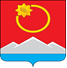 АДМИНИСТРАЦИЯ ТЕНЬКИНСКОГО ГОРОДСКОГО ОКРУГАМАГАДАНСКОЙ ОБЛАСТИП О С Т А Н О В Л Е Н И Е 14.12.2018 № 318-па                 п. Усть-ОмчугО внесении изменений в постановление администрации Тенькинского городского округа Магаданской областиот 19.02.2016 № 116-па «Об утверждении Положения о комиссии по соблюдению требований к служебному поведению муниципальных служащих администрации Тенькинского городского округа Магаданской области и урегулированию конфликта интересов»Администрация Тенькинского городского округа Магаданской области    п о с т а н о в л я е т:Внести в постановление администрации Тенькинского городского округа Магаданской области от 19.02.2016 № 116-па «Об утверждении Положения о комиссии по соблюдению требований к служебному поведению муниципальных служащих администрации Тенькинского городского округа Магаданской области и урегулированию конфликта интересов» следующие изменения:В приложении № 2 Состав комиссии по соблюдению требований к служебному поведению муниципальных служащих администрации Тенькинского городского округа Магаданской области и урегулированию конфликта интересов, изложить в новой редакции согласно приложению к настоящему постановлению.Настоящее постановление вступает в силу со дня его подписания и подлежит официальному опубликованию (обнародованию).Глава Тенькинского городского округа                                   	И.С. Бережной               Приложение      к постановлению администрации      Тенькинского городского округа       Магаданской области	    от 14.12.2018 № 318-па                                                  Состав комиссии по соблюдению требований к служебному поведению муниципальных служащих администрации Тенькинского городского округа Магаданской области и урегулированию конфликта интересов                           ____________________Председатель Комиссии: Председатель Комиссии: Председатель Комиссии: ЯковлеваЛариса Викторовна-первый заместитель главы администрации Тенькинского городского округа Заместитель председателя КомиссииЗаместитель председателя КомиссииЗаместитель председателя КомиссииКим Николай Санчорович-управляющий делами администрации Тенькинского городского округаСекретарь Комиссии:Секретарь Комиссии:Секретарь Комиссии:ШпилеваяОльга Валерьевна-главный специалист отдела по организационному и информационному обеспечению администрации Тенькинского городского округаЧлены комиссии:Тихомирова Ирина Николаевназаместитель главы администрации Тенькинского городского округа, руководитель комитета финансовШевченкоИрина Кировнаначальник отдела культуры администрации Тенькинского городского округаКруглов Василий Александрович-руководитель комитета жилищно-коммунального хозяйства, дорожного хозяйства и жизнеобеспечения администрации Тенькинского городского округаЕфимчук Алла Михайловна-начальник отдела по организационному и информационному обеспечению администрации Тенькинского городского округаХорошун Олег Владимирович-главный специалист правового отдела администрации Тенькинского городского округаБалимова Ирина Викторовнаруководитель клиентской службы (на правах отдела) в Тенькинском районе  ГУ – УПФР в г. Магадане Магаданской области 